M. D. Roberts Middle School      August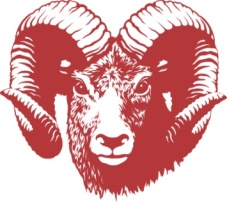 2018123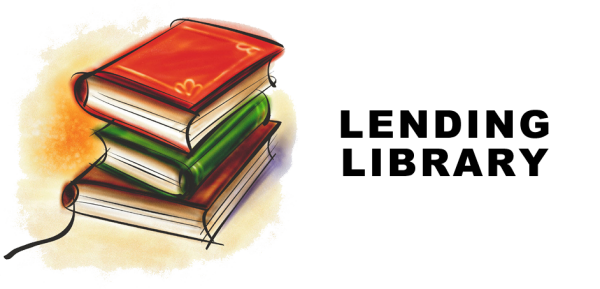 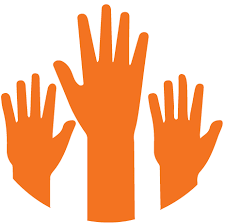 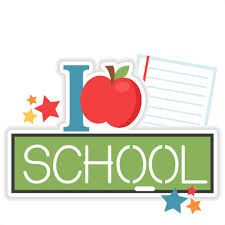 67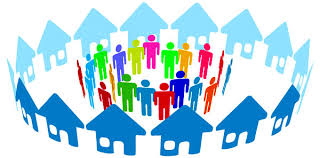 8910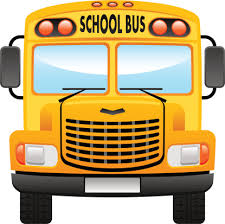 First day of school.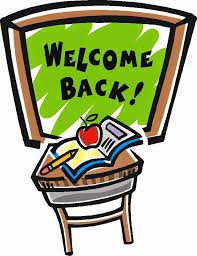 Meet and GreetYOUR new Parent Liaison!Volunteer information session at 8:30 a.m.Parent Round Up 7:45 a.m. - 8:15 a.m.Transportation Check Is your family’s transportation plan going smoothly?13		14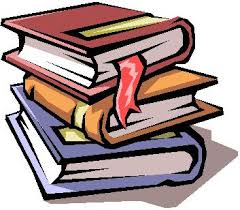 1516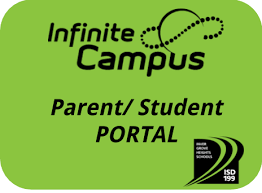 17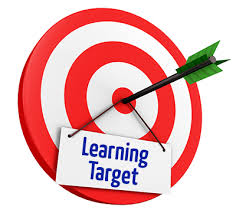 Infinite CampusInformation Session 8:30 a.m.-11:00 a.m.Lending Library daily access available Parent Round Up3:10 p.m. – 3:45 p.m.Infinite CampusInformation Session 1:30 p.m.-3:00 p.m.Discuss the goals for your children and how the Parent Resource Center can help achieve them at 10:00 a.m.2021222324Lending Library daily  access availableParent Input Meeting 10:00 a.m. and 2:00 p.m.Volunteer information session at 10:00 a.m.Parent Center will close at 12:00 p.m. for a scheduled meeting.Parent Input meeting at 6:00 p.m.Infinite CampusInformation Session 1:30 p.m.-3:00 p.m.27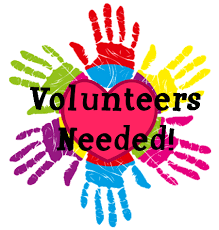 28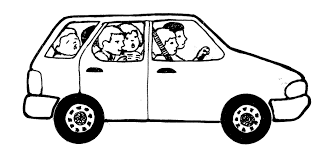 293031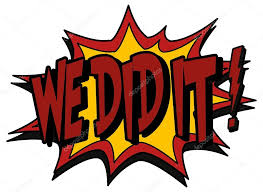 Volunteer information session at 8:30 a.m.Transportation CheckIs your family’s transportation plan going smoothly?Annual Title I Parent Meeting at 5:30 p.m.Lending Library daily access available 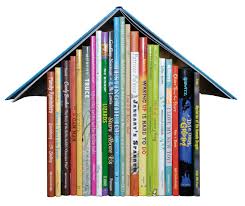 Parent Wrap Up at 10:00 a.m.Come discuss the first month of school! Volunteers NeededBe sure to fill out a volunteer application. We love having you around!Lending LibraryYou can utilize and check in/out resources every day!Infinite CampusMake sure you have access to see your star’s progress as we move through the year.